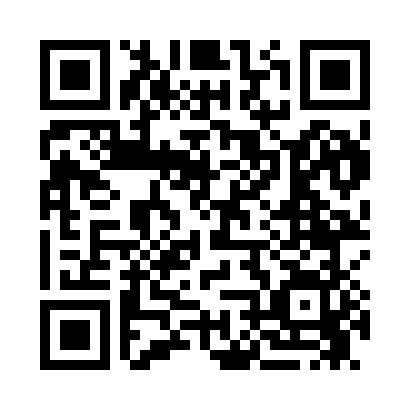 Prayer times for Wades, Georgia, USAMon 1 Jul 2024 - Wed 31 Jul 2024High Latitude Method: Angle Based RulePrayer Calculation Method: Islamic Society of North AmericaAsar Calculation Method: ShafiPrayer times provided by https://www.salahtimes.comDateDayFajrSunriseDhuhrAsrMaghribIsha1Mon5:176:371:435:238:4910:092Tue5:176:381:435:238:4910:093Wed5:186:381:435:248:4910:094Thu5:186:391:445:248:4810:095Fri5:196:391:445:248:4810:086Sat5:206:401:445:248:4810:087Sun5:206:401:445:248:4810:088Mon5:216:411:445:258:4810:079Tue5:226:411:445:258:4810:0710Wed5:226:421:455:258:4710:0711Thu5:236:421:455:258:4710:0612Fri5:246:431:455:258:4710:0613Sat5:246:431:455:258:4610:0514Sun5:256:441:455:258:4610:0515Mon5:266:441:455:258:4610:0416Tue5:276:451:455:268:4510:0317Wed5:276:461:455:268:4510:0318Thu5:286:461:455:268:4410:0219Fri5:296:471:455:268:4410:0120Sat5:306:471:455:268:4310:0121Sun5:316:481:465:268:4310:0022Mon5:316:491:465:268:429:5923Tue5:326:491:465:268:429:5824Wed5:336:501:465:268:419:5825Thu5:346:511:465:268:409:5726Fri5:356:511:465:268:409:5627Sat5:366:521:465:268:399:5528Sun5:376:521:465:268:389:5429Mon5:376:531:465:268:389:5330Tue5:386:541:455:268:379:5231Wed5:396:541:455:268:369:51